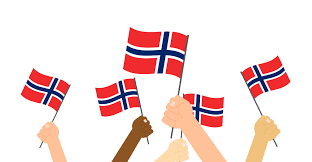 Hei alle sammen på Heilo! April måned har vært fyllt av nye opplevelser der vi har spist god mat, hatt fine samlinger, lekt masse og hatt besøk av både fotografer og elefantteateret! Fotograferingsdagen gikk over all forventning og alle var i godt humør. Når vi skulle ta bilder var det både litt skummelt, spennende men også veldig morsomt siden begge fotografene tok seg tid til å tulle og tøyse for å lokke smilene våre fram. Elefantteateret var også en fin opplevelse der det kom en dame med masse forskjellige instrumenter. Hun sang både kjente og ukjente sanger, og vi fikk både synge og danse med. Dette varte i ca 30 minutter så her var barna veldig gode på å holde fokus og være delaktige over tid.I mai måned skal vi gå over til nytt tema og eventyr. Vi skal nemlig bli kjent med "lille larven aldri mett". I forbindelse med dette så har vi planlagt å gå på en insektssafari. Og vi vil også snakke om ulike insekter inne på avdelingen. Siden vi nærmer oss nasjonaldagen vår så skal vi også høre på 17.mai musikk og lage dekorasjoner til å bruke i toget. Vi skal studere flagget vårt og prate om hvilke farger det har.Info om høsten:Det er 5 barn som skal opp på stor avdeling til høsten, men det er enda ikke helt avklart hvilken avdeling de skal på. Dette skal dere få vite så fort vi får informasjon om det. Når vi har fått vite hvor de skal så kommer vi til å planlegge besøk til de store avdelingene slik at barna blir godt kjent med både barn og voksne som de skal gå sammen med før de begynner. Dette er for å gjøre barna trygge slik at det blir en lettere overgang for dem.Nå i mai/juni får vi også besøk av de nye som skal begynne hos oss. Da gjør vi slik som i fjor der vi er ute og leker imens de nye barna får utforske rolig inne på avdelingen. Da vil avdeling Lomvi hjelpe oss ute slik at noen fra personalet kan bli kjent med de nye foreldrene og barna. Personalkabalen er heller ikke langt unna så her skal dere også snart få vite hvem som skal hvor. Dessverre skal ikke jeg (Emilie) være i Sundelia til høsten da jeg skal begynne i ny barnehage på Hundvåg. Dette er veldig trist, men jeg er så takknemlig for å ha blitt kjent med både store og små på avdelingen. Dere er best, ingen protest❤️Viktige datoer:1 mai: Barnehagen er stengt!9 mai: Barnehagen er stengt!16 mai: øve på 17 maitog, mer info kommer.17 mai: Barnehagen er stengt!20 mai: Lukas har bursdag! Hipp hipp hurra! Barnehagen er stengt!Håper alle får en fin mai måned!Hilsen alle oss på Heilo ❤️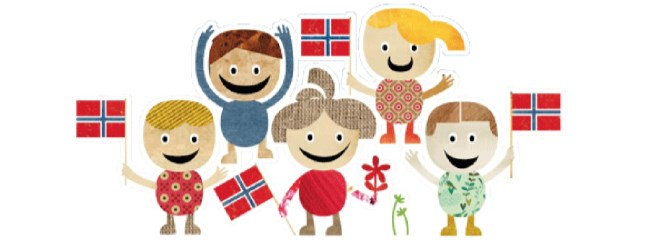 